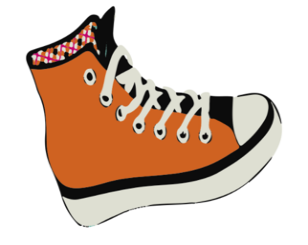 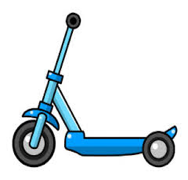 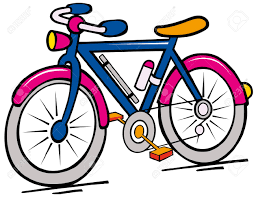 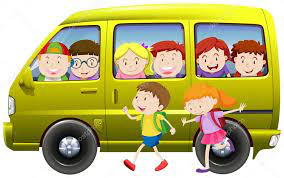 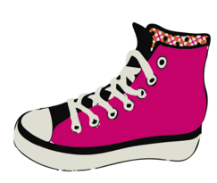 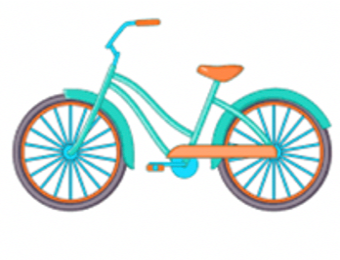   WALK 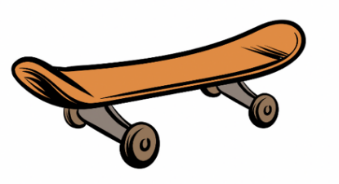    & ROLL 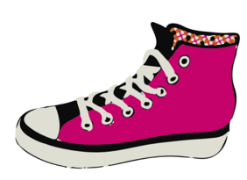 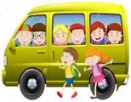      to School Day (take 2)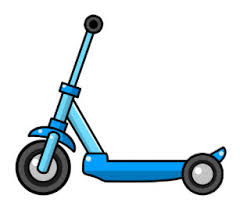 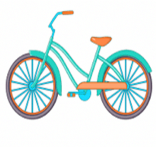 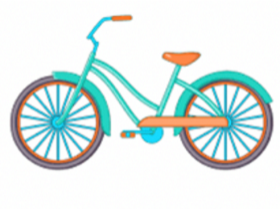 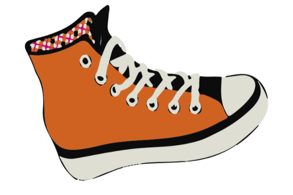 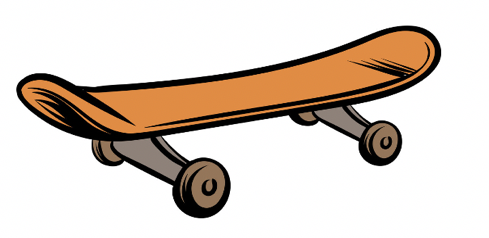 FRIDAY, 6th August